АНКЕТА-ЗАПРОСо розыске и установлении судьбы военнослужащего1. Фамилия, имя, отчество (разыскиваемого)_________________________________________________________________________________________________________________2. Год и место рождения (область, район, село, город)__________________________________________________________________________________________________________3. Где проживал и работал до призыва (указать подробный адрес и название учреждения,предприятия) ____________________________________________________________________________________________________________________________________________4. Каким военкоматом призван, когда и в какую части направлен _____________________5. Воинское звание ____________________________________________________________6. Род войск (по призыву и службе) _______________________________________________7. Партийность _______________________________________________________________8. Когда прекратилась письменная связь (год, месяц, число) _____________________________________________________________________________________________________9. Адрес воинской части по последнему месту службы (последнему письму) ___________10. Кто запрашивает (фамилия, имя, отчество, родственное отношение, домашний адрес)_________________________________________________________________________________________________________________________________________________________________________________________________________________________________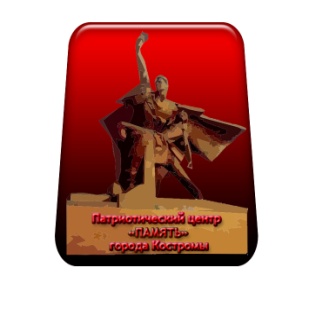 Центр патриотической работы «Память»Город Кострома ул.Советская 2\1Молодежный комплекс «Пале»Центр патриотической работы «Память»Тел:31-40-23